Všeobecné informácie:Konferenčný poplatok: 20,-€  - úhrada pri registrácii na mieste konania podujatia. Prednášajúci - zdarma.V poplatku je zahrnutý vstup na prednášky a občerstvenie. Zaplatením poplatku odpadá účastníkovi povinnosť odvodu zrážkovej dane za nepeňažné plnenie podľa Zákona o dani z príjmov č.595/2003 Z.Z. v znení neskorších predpisov.Podujatie je registrované v sústave sústavného vzdelávania CME a ohodnotené        kreditmi.Pri registrácii prosím nezabudnite uviesť registračné číslo príslušnej komory a typ účastníka.Registrácia na podujatie:cez stránku www.ozro.sk, zaslaním e-mailu na adresu fid.ozro@gmail.com                  do 25. 9. 2018Sponzori podujatia: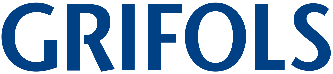 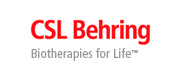 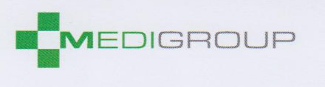 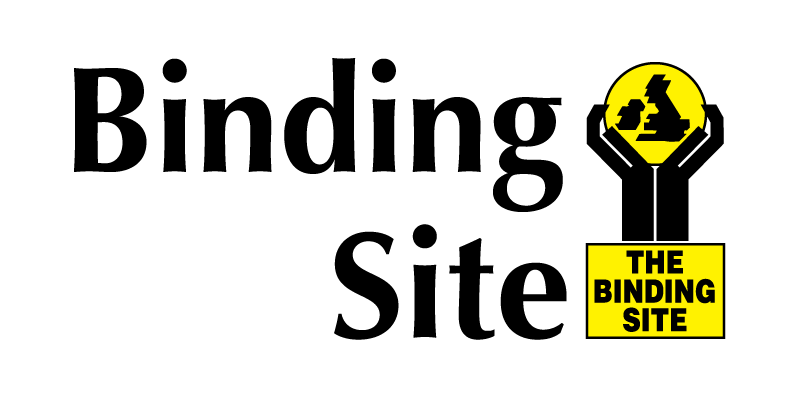 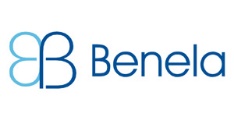 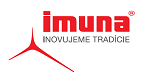 Tlač: 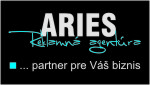 6. Fórum imunodeficiencií (FID)27. – 28. 9. 2018DKC Veritas, KošiceProgram podujatiaOrganizátori:Občianske združenie raritných ochorení OZRO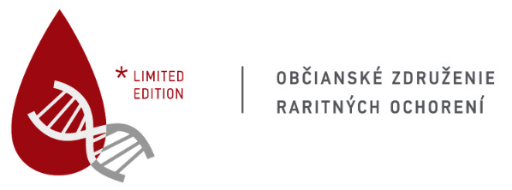 a Univerzitná nemocnica L Pasteura Košice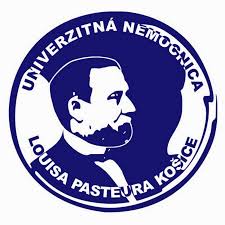 Odborný výbor:	    prof. MUDr. Vojtěch Thon, Ph.D.doc. MUDr. Miloš Jeseňák, PhD., MBAMUDr. Štefan Raffáč, MPHMUDr. Juliana Gabzdilová, PhD.Štvrtok 27.9.2018         DKC VERITAS            Registrácia od 9:00 hod.9:00 – 11:00 (120´)		Blok: Sekundárne imunodeficiencie			(Predsedníctvo: Radovan Košturiak, Vojtěch Thón )Raffáč Š.		Využitie imunomodulátorov v sekundárnych imunodeficitoch Košturiak R.	Azoximér bromid v ére medicíny založenej na dôkazoch Thón V.		Možné mechanismy účinku imunomodulace Nagy V.:		Sekundárne imunodeficiencie . spolupráca imunológa a urológaPanelová diskusia11:00 – 11:15			Coffee break11:15 – 12:45 (90´)		Blok: Sekundárne imunodeficiencie			(Predsedníctvo štefan Raffáč, Robert Bábeľa)Raffáč Š.		Liečba vysokodávkovým IVIG u gravidnej pacientky s Pemphigus vulgaris *Bábeľa R.		Lieková politika v SRHlaváčová E.	Biologická léčba a sekundární hypogamaglobulinémie Sanisló Ľ.		Disbióza pri imunodeficienciáchPanelová diskusia12:45 – 13:45			Obed13:45 – 15:45 (120´)		Blok: Sekundárne imunodeficiencie			(Predsedníctvo: Ľuboš Drgoňa, Ivan Hlinka)Drgoňa Ľ.: 	IG substitúcia v sekundárnych imunodeficitoch - fokus na onkohematológiu” *  Hlinka I.		Od teórie po prax Raffáč Š.		Imunomodulácia pri recidivujúcich zápaloch močových ciest. Dvořáčková J., Hurník P.:		Histopatologické rysy IgG4 asociované choroby z pohledu patologa Blaho M.:		Příspěvek k diferenciální diagnostice sklerozujících cholangitid Panelová diskusia15:45 – 16:00			Coffee break16:00 – 18:30 (150´)			Blok: Hereditárny angioedém a kazuistiky			(Predsedníctvo: Štefan Raffáč,  Miloš Jeseňák)Jeseňák M., Hrubišková K., Bánovčin P.: Diferenciálna diagnostika angioedémov a stratégia liečby *Petrovičová O., Bánovčin P., Kapustová L., Jeseňák M.: Špecifiká hereditárneho angioedému v detskom veku *Zuzulová M.: 	Vyšetrenie komplementuFirment J., Farkašová D., Korček J.: 			Imunoterapia ako súčasť komplexnej liečby kriticky chorých (kazuistiky) Borzová S., Borza R: Tip pre atyp Borza R, Borzová S.: Keď zjednodušenie prináša lepší benefit *Panelová diskusia19:00 - 21:00 	Workshop: Špecifiká manažmentu primárnych a sekundárnych imunodeficitovPiatok 28.9.2018              8:30 – 15:45  	DKC VERITASRegistrácia od 8:00 hod.8:30 – 10:00 (90´)		Blok: Primárne imunodeficity 				(Predsedníctvo: Júlia Horáková, Jana Straková)Straková J.: 	Selektívna deficiencia IgA a CVID – imunodeficity  s autoimunitou (vlastné skúsenosti)*Hlinka I., Hlinková: 	Benígna lymfoproliferácia pri zistenej IgM hypogamaglobulinémii. Ide o kauzálnu súvislosť? *Orosová J.:	Onkologické komplikácie protilátkových imunodeficitov *Horáková J.:  	Splenektómia u detí s hematologickými chorobam *Panelová diskusia10:00 – 10:15	Coffee break10:15 – 12:15 (120´)		Blok: Primárne imunodeficity 				(Predsedníctvo: Ingrid Urbančíková, Štefan Raffáč)Urbanačíková I.:	Problematika očkovania z pohľadu porúch imunityKapustová L., Bánovčin P., Škereňová M., Petrovičová O., Jeseňák M.: 		Syndrómy periodických horúčok - rozdiely a podobnosti v ich príznakoch a liečbe *Raffáč Š.:		Nová možnsť subkutánnej aplikácie SCIG20 *Trochanová I.: 	Syndróm APDS- zriedkavý primárny imunodeficit (kazuistika)Panelová diskusia12:15 – 13:15	Obed  13:15 – 15:45 (150´)			Blok: Primary Immunodeficiencies			(Predsedníctvo: Vojtěch Thon, Miloš Jeseňák)Pac M. (Warszawa): 	Polish experiences with PID in childrenThón V.:		Complexity of relations between hereditary immunodeficiencies and autoimmune Imbalance Jeseňák M., Kapustová L., Petrovičová O., Bánovčin P.:  	Spectrum of immunodeficiencies in the Center for Inherited immunodeficiency diseases in Martin *Mihaylova S. (Sofia): PID in Bulgaria- National Expert Center and Registry *Goda V. (Budapest):  Organisation of PID care in Hungary *Panelová diskusia15:45 – 16:00	Coffee break16:00– 18:00  (120´)			Blok: Varia 				(Predsedníctvo: prof. Jarčuška, Juliana Gabzdilová)Jarčuška P., Jarčušková L.: 		Perzistujúca herpetická infekcia. Pre koho je veľkým rizikom?Gabzdilová J.: 	Infekčné komplikácie pacientov s myelómom *Farkaš F.: 		IG substitúcia u pacienta SID – kazuistika *Repko M.:		Recidivujúce infekcie dýchacích ciest u detí – vlastné skúsenostiFedorová K.: 	Vybrané právne problémy pacientov s PID. Panelová diskusia* Prednáška podporená edukačným grantom Shire** Zmena programu vyhradená